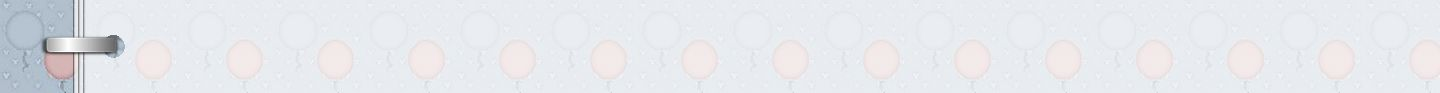 SOMMAIREPREAMBULELecture du programmeExtrait du préambule communExtrait des thématiques en mathématiquesThèmes à aborder et les objectifs d’apprentissages visésGrille horaire élève N°1Organisation de l’établissementNombre de semainesRépartition des heures par semainesLivres utilisésPARTIE MATHEMATIQUESExemple original d’une progression en spiraleExemple de découpage du programmePARTIE SCIENCES PHYSIQUESProgrammeExemple de découpage du programmeExemple progression élèveORGANISATION DU CAHIERPREAMBULECette année,      nous optons pour une progression en spirale.Dans un souci de clarté, d'efficacité, de sérieux et de professionnalisme, les professeurs de maths-sciences du Lycée Professionnel Patu de Rosemont ont travaillé à la construction de ce livret. Il sera complété tout au long de cette année 2009-2010 pour une analyse plus fine de ce nouveau mode d’organisation. Ce premier travail concerne la progression en spirale. Dans un autre temps, nous travaillerons sur la démarche d’investigation.Ce document a été élaboré dans l’unique but de contribuer à la réussite de nos élèves. Il est composé d’extraits du Bulletin officiel spécial n° 2 du 19 février 2009. De même, nous nous sommes appuyés sur les programmes officiels, sur l’organisation de l’établissement et sur les manuels des classes. Il ne donne pas de technique miracle pour réaliser une progression en spirale mais juste un exemple de construction. Nous avons relevé beaucoup d’avantages. Par exemple, l’enseignant est obligé de s’approprier le programme et sa répartition sur une année. Il doit s’organiser, chercher les fils conducteurs tirés de la vie quotidienne afin de rendre son cours plus attrayant et plus concret. Aussi, toutes les parties du programme sont travaillées au cours des trimestres laissant un temps pour que les élèves s’approprient les notions. Néanmoins, de nombreuses questions restent en suspens. Comment organiserons-nous le cahier ou le classeur ? Est-ce que les élèves venant de troisième ont tous les pré requis ? Ce dossier présentera quelques propositions de réponses et non des recettes toutes faites. S’il y en avait, cela se saurait !. Chaque progression est unique. Chaque professeur organise à sa manière son enseignement. Chacun doit cependant atteindre les objectifs visés par le programme.Lecture du programmeLa lecture des programmes officiels est une étape indispensable à la réalisation de la progression.Extrait du préambule communLa démarche pédagogique doit :Prendre en compte la bivalencePrivilégier une démarche d’investigationS’appuyer sur l’expérimentationIdentifier les acquisitions visées : connaissances, automatismes et capacités à résoudre des problèmes.Prendre appui sur des situations liées aux champs professionnelsProposer des activités de synthèseConstruire une progression adaptéeL’architecture des programmes de seconde, de première et de terminale professionnelles n’induit pas une chronologie d’enseignement mais une simple mise en ordre des concepts par année.Une progression "en spirale" permet à l’élève de revenir plusieurs fois sur la même notion au cours de la formation, lui laissant ainsi le temps de la maturation, de l’assimilation et de l’appropriation.La maîtrise du raisonnement et du langage scientifique doit être acquise progressivement, en excluant toute exigence prématurée de formalisation. Le vocabulaire et les notations ne sont pas imposés à priori ; ils s’introduisent en cours d’étude selon un critère d’utilité en privilégiant avant tout la compréhension des situations étudiées.Le professeur a toute liberté dans l’organisation de son enseignement. Il doit cependant veiller à atteindre les objectifs visés par le programme et par la certification.Intégrer les TIC dans les apprentissagesMettre l’élève au travail, individuellement ou en groupeDiversifier les modes d’évaluationExtrait des thématiques en mathématiquesAfin que sa progression soit cohérente, il faut trouver des fils conducteurs. Ces derniers peuvent s’appuyer sur les grandes thématiques ci-dessous :Développement DurableProtéger la planète.Gérer les ressources naturelles.Transporter des personnes ou des marchandises.Comprendre les enjeux de l’évolution démographique.Prévention, Santé et SécuritéPrévenir un risque lié à l’environnement.Prendre conscience du danger des pratiques addictives.Prendre soin de soi.Utiliser un véhicule.Évolution des sciences et techniquesTransmettre une information.Mesurer le temps et les distances.Découvrir les nombres à travers l’histoire des mathématiques.Observer le ciel.Vie sociale et loisirsConstruire et aménager une maison.Jouer avec le hasard.Comprendre l’information.Croire un sondage.Préparer un déplacement.Vie économique et professionnelleChoisir un crédit.Etablir une facture.Payer l’impôt.Concevoir un produit.Gérer un stock.Contrôler la qualité.Par année de formation, l’enseignant choisit au moins deux thématiques dans des sujets différents.La thématique choisie est d’autant plus riche qu’elle permet d’aborder plusieurs modules du programme.L'utilisation de ces thématiques peut prendre plusieurs formes (activité introductive concrète, séance de travaux pratiques, recherche multimédia, travail en groupe, travail personnel…).* Le thème "Information chiffrée, proportionnalité" est à traiter tout au long de la formation et ne constitue pas un module en soi.Grille horaire élève N°1Pour les spécialités comportantun enseignement de sciences physiques et chimiques              Durée du cycle : 84 semaines auxquelles s’ajoutent une PFMP de 22 semaines et 2 semaines d’examen.Les dispositifs d’accompagnement personnalisés rentrée 2009BO spécial n°2 du 19 février 2009Article 4 – Les dispositifs d’accompagnement personnalisé s’adressent aux élèves selon leurs besoins et leurs projets personnels. Il peut s’agir de soutien, d’aide individualisée, de tutorat, de modules de consolidation ou de tout autre mode de prise en charge pédagogique.Les heures attribuées à chaque division pour la mise en œuvre de ces dispositifs peuvent être cumulées pour élaborer, dans le cadre du projet d’établissement, des actions communes à plusieurs divisions.Important :L’horaire consacré à l’accompagnement personnalisé est de 210h par cycle de trois ans. Il n’est pas dédié à une discipline en particulier.Organisation de l’établissementLa progression doit tenir compte de l’organisation du calendrier du lycée. Le cas présenté ci-dessous est celui du Lycée professionnel  Patu de rosemont.Nombre de semainesL’ année compte 35 semaines ouvrables dont8 semaines de stages en entreprise2 semaines post-vacances1 semaine de rentrée (évaluation de positionnement)Il reste donc 35 – 11 = 24 semainesLa progression s’articulera sur un total de 24 semaines.Répartition des heures par semainesRépartition des heures dans une semainede  2 h à 2,5 h en mathématiques2 h en sciences physiquesLivres utilisésMaths2de Bac professionnel industrielE. Faucon, J.P LéopoldieCollection Perspectives HACHETTE TechniqueISBN :978-2-01-180539-3Sciences Physiques et chimiques2de Bac professionnelJ.P Durandeau, J.L BerducouCollection DURANDEAUHACHETTE Technique                                                     ISBN :978-2-01-180537-9PARTIE MATHEMATIQUESCONTENU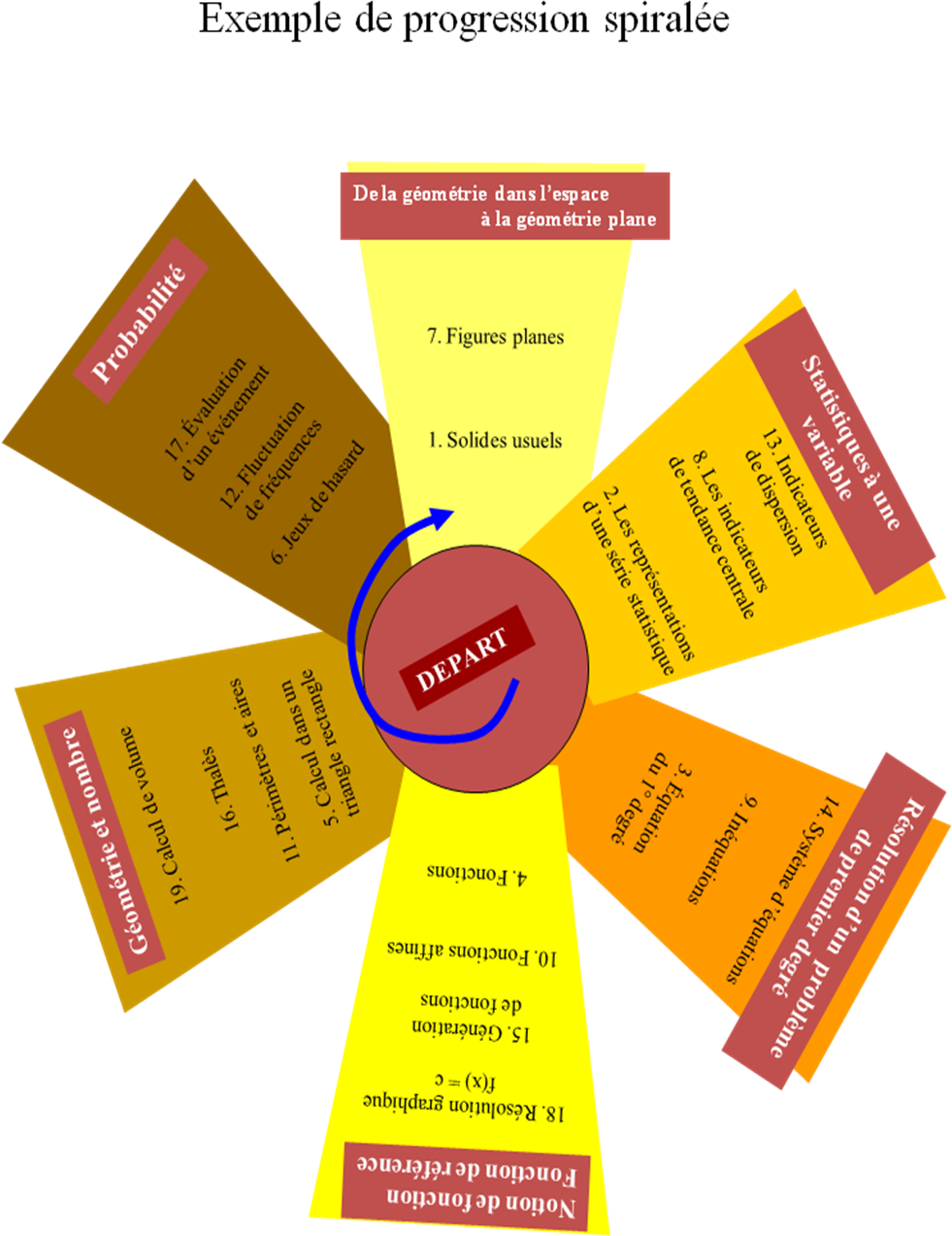 PARTIE SCIENCES PHYSIQUESCONTENUProgramme de seconde de détermination professionnelleCes modules développent les mêmes capacités et connaissances ; le professeur traitera l’un ou l’autre au choix.      Résoudre une équation du premier degré     Reconnaître deux suites proportionnelles      Résoudre un problème de proportionnalité         c. Progression de Sciences physiques à coller dans le cahier de l’élèveOrganisation du cahierSelon notre progression, nous allons tester 2 façons de présenter les cahiers : En mathématiquesSelon notre progression, le programme de mathématiques se divise en 6 parties :Géométrie dans l’espace à la géométrie planeStatistiques à une variableRésolution d’un problème de premier degréNotion de fonction de référenceGéométrie et  nombres ProbabilitéL’idée est de diviser un cahier de 192 pages en 6 parties égales. Une étiquette de couleur, préalablement préparée par l’enseignant, sera posée au bord de la page.  Une page de présentation sera collée au début de chaque partie. Sur chacune d’elles, nous retrouverons les titres des leçons abordées. Avantage : En fin d’année, l’élève aura la partie complète sur le même thème. La recherche d’une notion sera plus rapide.Inconvénients :Il  faut en début d’année prendre le temps de préparer le cahier.Il faut que l’enseignant gère le nombre de documents par partie.Idée réponse : Si dans une partie, il faut plus d’exercices, une solution est de ranger les autres feuilles dans une pochette.En PhysiqueLe programme se divise en 3 grandes parties dans lesquelles se trouvent des sous parties.L’idée de la présentation du cahier est la suivante : Nous enchaînerons les notions dans un cahier 192 pages. Lorsque les élèves aborderont une notion, ils colleront une page de présentation sur laquelle figurera la partie de référence (T, CME ou HS) , les objectifs et une partie « je suis capable de » . A la fin de la séquence, ils cocheront eux-mêmes les cases « objectifs».Exemple d’étiquettesExemple de page de présentation en mathématiques-Disciplines et activités Durée horaire cycle 3 ansDurée horaire annuelle moyenne indicative I - Enseignements obligatoires incluant les activités de projetEnseignements professionnels et enseignements généraux liés à la spécialitéEnseignements professionnels et enseignements généraux liés à la spécialitéEnseignements professionnels et enseignements généraux liés à la spécialitéEnseignements professionnels1152384Économie-gestion8428Prévention santé environnement8428Français et/ou mathématiques et/ou langue vivante et/ou sciences physiques et chimiques et/ou arts appliqués15250Enseignements généraux Enseignements généraux Enseignements généraux Français, histoire-géographie, éducation à la citoyenneté 380126Mathématiques Sciences physiques et chimiques349116Langue vivante 18160Arts appliqués-cultures artistiques84 28EPS22475 (1)Total 2690896II- Accompagnement personnaliséII- Accompagnement personnaliséII- Accompagnement personnalisé21070N°THEMENOTIONOBJECTIFSDUREE(en sem)TICE1Solides usuelsLire et interpréter une représentation en cavalière d’un solide usuel.Reconnaître et nommer des solides usuels inscrit dans un autre solide.Représenter un solide usuel.Echelles et proportionsReconnaître le parallélisme et l’orthogonalité de plans et de droites.1x2Les représentations d’une série statistiqueConnaître le vocabulaire de base.Représenter une série statistique.Exploiter un graphique statistique.Calculer un pourcentage1x3EquationsRechercher et organiser les informations.Traduire un problème à lʼaide dʼune équation.1x4Fonctions Connaître le vocabulaire élémentaire.Sur un intervalle donne, étudier les variations et représenter les fonctions de référence x  1, x  x, x  x2.Exploiter une représentation graphique.Décrire les variations d’une fonction.25Calcul dans un triangle rectangleUtiliser les théorèmes et les formules pour :- calculer la longueur d’un segment, d’un cercle ;- calculer la mesure, en degré, d’un angle ;16Jeux de hasardExpérimenter, la prise d’échantillons aléatoires de taille n fixée, extraits d’une population ou la fréquence p relative à un caractère est connue.1x7Figures planesIsoler, reconnaître et construire en vraie grandeur une figure plane extraite d’un solide usuel a partir d’une représentation en perspective cavalière.Construire et reproduire une figure plane à l’aide des instruments de construction usuels ou d’un logiciel de géométrie dynamique.Reconnaître le parallélisme et l’orthogonalité de plans et de droites.1x8Les indicateurs de tendance centraleCalculer la moyenne.Calculer et interpréter la médiane.Pour une série statistique donnée comparer les indicateurs de tendance centrale obtenus à l'aide d'une calculatrice ou d'un tableur. Interpréter les résultats.1x9Inéquations Résoudre une inéquation.Choisir une méthode de résolution adaptée au problème.110Fonctions affines Représenter une fonction affine.Déterminer le sens de variation d’une fonction affine. Déterminer par calcul si un point M du plan appartient ou non a une droite d’équation donnée.Calculer une quantité dans une situation de proportionnalité.1x11Périmètres et airesCalculer le périmètre.Calculer les aires des surfaces de base.112Fluctuation de fréquencesEtudier la fluctuation d’une fréquence.Tenir compte de la fluctuation pour faire preuve dʼesprit critique.Evaluer la probabilité d'un évènement à partir des fréquences.113Indicateurs de dispersionCalculer l’étendue.Calculer et interpréter les quartiles.114Systèmes d’équations Traduire un problème à l’aide dʼun système.Résoudre par la méthode algébrique.Choisir une méthode de résolution adaptée au problème (algébrique, graphique, informatique).1x15Génération de fonctionsReprésenter les fonctions de la formexx + k, x x2+ k, x k, x  k x, x k x² où k est un nombre réel donné.Utiliser les TIC pour conjecturer les variations de ces fonctions.1x16Thalès P136ActDéterminer les effets d’un agrandissement ou d’une réduction sur les longueurs.Appliquer le théorème de Thalès dans le triangle.Proportions 1x17Evaluation d’un événement Evaluer la probabilité d'un évènement à partir fréquences. Evaluer la probabilité d'un évènement dansle cas d'une situation aléatoire simple.Faire preuve d'esprit critique face a une situation aléatoire simple.118Résolution graphiques f(x)=cUtiliser une calculatrice ou un tableur grapheur pour obtenir, sur un intervalle :- l’image d’un nombre réel par une fonction donnée (valeur exacte ou arrondie) ;- un tableau de valeurs d’une fonction donnée (valeurs exactes ou arrondies) ;Résoudre graphiquement une équation de la forme f (x) = c ou c est un nombre réel et f une fonction affine ou une fonction de la forme x x²+ k, xkx² où k est un nombre réel donné.1x19Calcul de volumesCalculer le volume d’un cube et d’un parallélépipède rectangle.1LES TRANSPORTS(T)CONFORT DANS LA MAISON ET L’ENTREPRISE (CME)HYGIENE ET SANTE(HS)T1  Comment peut-on décrire le mouvement d’un véhicule ?CME1 Quelle est la différence entre température et chaleur ?HS1Comment prévenir les risques liés aux gestes et postures ?T2 Comment passer de la vitesse des roues à celles de la voiture ?CME2 Comment sont alimentés nos appareils électriques ?HS2Les liquides d’usage courant : que contiennent-ils et quels risques peuvent-ils présenter ?CME 3*Comment isoler une pièce du bruit ?HS 3*Faut-il se protéger des sons ?N°THEMENOTIONOBJECTIFSDUREE(en sem)TICE1CME2Comment sont alimentés nos appareils électriques ?Distinguer une tension continue d’une tension alternative.Reconnaître une tension alternative sinusoïdale.Déterminer graphiquement la tension maximale et la période.Utiliser les relations : U=, T=.22T1Comment peut-on décrire le mouvement d’un véhicule ?Délimiter un système et choisir un référentiel adapté.Reconnaître un état de repos ou de mouvement d’un objet par rapport à un autreDifférencier trajectoire rectiligne, circulaire et quelconqueIdentifier la nature d’un mouvement à partir d’un enregistrement.22HS1Pourquoi un objet bascule-t-il ?Déterminer le centre de gravité d’un solide simple.Mesurer le poids d’un corps.Représenter graphiquement le poids d’un corps.Vérifier qu’un objet est en équilibre si la verticale passant par son centre de gravité coupe la base de sustentation.24HS2Quelles précautions faut-il prendre quand on utilise des liquides d’usages courants ? Lire et exploiter les informations données sur l’étiquette d’un produit chimique ou d’usage domestique.Identifier les règles et dispositifs de sécurité.Réaliser une manipulation, une dilution.15HS2Comment établir la composition d’un liquide d’usage courant ?Identifier expérimentalement des ions en solution aqueuse.Mettre en évidence la présence d’eau et de dioxyde de carbone en solution.Représenter un atome, un ion, une molécule par le modèle de Lewis.Prévoir la composition d’une molécule ou d’un ion.Ecrire les formules brutes de quelques ions et les nommer.26T2P195Comment passer de la vitesse des roues à celles de la voiture ?Déterminer expérimentalement la fréquence de rotation d’un mobile.Déterminer expérimentalement une relation entre fréquence de rotation et vitesse linéaire.Appliquer la relation : v  = 2Rn.2x7CME1Quelle est la différence entre température et chaleur ?Relever des températures.Vérifier expérimentalement que lors d’un changement d’état, la température d’un corps pur ne varie pas.1x8HS1Comment éviter le basculement d’un objet ?Faire l’inventaire des forces qui s’exercent sur un solide.Représenter et caractériser une action mécanique par une force.Vérifier expérimentalement les conditions d’équilibre d’un solide soumis à deux ou trois forces.2x9CME23Comment évaluer sa consommation d’énergie électrique ?Mesurer une énergie distribuée par le courant électrique.Etablir la relation E = Pt.210HS1Comment  soulever facilement un objet ?Vérifier expérimentalement l’effet d’un bras de levier.Utiliser la relation du moment d’une force par rapport à un axe ou d’un couple.Faire l’inventaire des moments qui s’exercent dans un système de levage.211HS2Comment établir la composition d’un liquide d’usage courant ?Reconnaître le caractère acide, basique ou neutre d’une solution.Réaliser un dosage acide - base.Ecrire l’équation d’une réaction.Calculer la masse molaire.Utiliser les relations : n=, c=, c = .212CME2Comment protéger une installation électrique ?Choisir le fusible ou le disjoncteur qui permet de protéger une installation électrique.Etablir expérimentalement qu’un câble électrique alimentant plusieurs dipôles est traversé par la somme des intensités appelées par chacun des dipôles.113HS2Séances travaux pratiquesRéaliser un dosage acide – base.Réaliser une chromatographie sur couche mince.114HS3FAUT-IL SE PROTÉGER DES SONS ?Tous les sons sont-ils audibles ?Mesurer la période, calculer la fréquence d’un son pur.Mesurer le niveau d’intensité acoustique à l’aide d’un sonomètre.Produire un son de fréquence donné à l’aide d’un GBF et d’un haut parleur.Classer les sons du plus grave au plus aigu, connaissant leurs fréquences.Comment préserver son audition ?Vérifier la décroissance de l’intensité acoustique en fonction de la distance.Comparer expérimentalement l’atténuation phonique obtenue avec différents matériaux. ou un dispositifanti-bruit.2xN°THEMENOTION1HS1Pourquoi un objet bascule-t-il ?2T1Comment peut-on décrire le mouvement d’un véhicule ?3CME2Comment sont alimentés nos appareils électriques ?4HS2Quelles précautions faut-il prendre quand on utilise des liquides d’usages courants ? 5HS2Comment établir la composition d’un liquide d’usage courant ?6T2Comment passer de la vitesse des roues à celles de la voiture ?7CME1Quelle est la différence entre température et chaleur ?8HS1Comment éviter le basculement d’un objet ?9CME2Comment évaluer sa consommation d’énergie électrique ?10HS1Comment  soulever facilement un objet ?11HS2Comment établir la composition d’un liquide d’usage courant ?12CME2Comment protéger une installation électrique ?13HS2Séances travaux pratiques14HS3Faut –il se protéger des sonsGéomètrie dans l’espaceGéométrie des nombresStatistiquesProblème du premier degréFONCTIONSPROBABILITESGéomètrie dans l’espaceGéométrie des nombresStatistiquesProblème du premier degréFONCTIONSPROBABILITESGéomètrie dans l’espaceGéométrie des nombresStatistiquesProblème du premier degréFONCTIONSPROBABILITESGéomètrie dans l’espaceGéométrie des nombresStatistiquesProblème du premier degréFONCTIONSPROBABILITESGéomètrie dans l’espaceGéométrie des nombresStatistiquesProblème du premier degréFONCTIONSPROBABILITES